INTERACTIVE VIDEO TOOLSThere are many benefits to using videos as a teaching tool, such as increased student motivation, better learning experience and higher learner autnonomy, among others, especially with interactive videos that allow students to  interact with the content, which makes them more deeply engaged in the learning process. Research has shown that students who were able to control movement through video, by rewinding, annotating or answering questions, demonstrated better achievement of learning outcomes.  Today there are many educational tools that allow such interaction with the video content and give teachers feedback on how students have mastered the concept. The most frequently used interactive video tools are EDPUZZLEEdpuzzle  is an incredibly easy, user-friendly and powerful tool that allows teachers to select a video and customize it by editing, cropping, recording audio, and adding questions to make  an engaging presentation or lesson. Edpuzzle can be connected with Edmodo, so your students will be able to use the same login details as for Edmodo.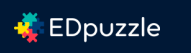 PLAYPOSITPlayposit is a tool to engage your students and the analytics to check their understanding.While the case for the flipped learning model has become more and more compelling as of late, there are still some challenges in a flipped setting because you, the teacher, are disassociated from your student's viewing experience. As a result, it is hard to tell what concepts in the video challenged your students. It is hard to keep students engaged with the lecture. More basically, it is hard to tell whether students even watched the video. That is where PlayPosit comes in, say the authors of Playposit.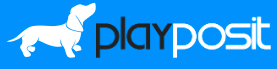 TED-Ed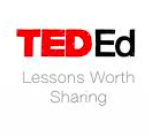 TED-Ed offers a set of tools that allow you to create interactive lesson pages around great YouTube video content. Follow these three steps to create your own lesson as suggested by TED-Ed:If you want, you can also try these tools:TeachemVizia VersoLearn more here:vide by Richard Byrne: Vizia: A Simple Alternative to Blubbr for Making Video Quizzes video  by Teachem: Teachem Preview 